Acknowledgement of UnderstandingReportable Conduct SchemeI     confirm that I have completed the following:                                  (Employee name)Centre of Excellence in Child & Family Welfare eLearning module:‘Reportable Conduct’. https://www.cfecfw.asn.au/reportable-conduct-scheme-elearning/#/& taken a screen shot or printed a copy of the ‘Congratulations’ page at the end of the training, andI have read and understood the ‘Child Safety Reporting Process Flow Chart’ (page 2) as part of the Child Safe Environment Policy.I also confirm that I have sought clarification from a Nominated Supervisor or Early Years Advisor on any matters relating to point 1 or 2 or any other general matter relating to the Reportable Conduct Scheme. Name: 		Signature:		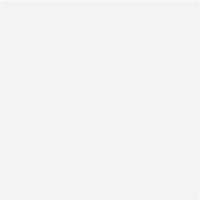 Date:  ________Once completed please return this form and a copy of ‘Congratulations’ page to:Shine Bright, Central Office elly.gowler@shinebright.org.auPage 1 	Page 2